令和６年２月吉日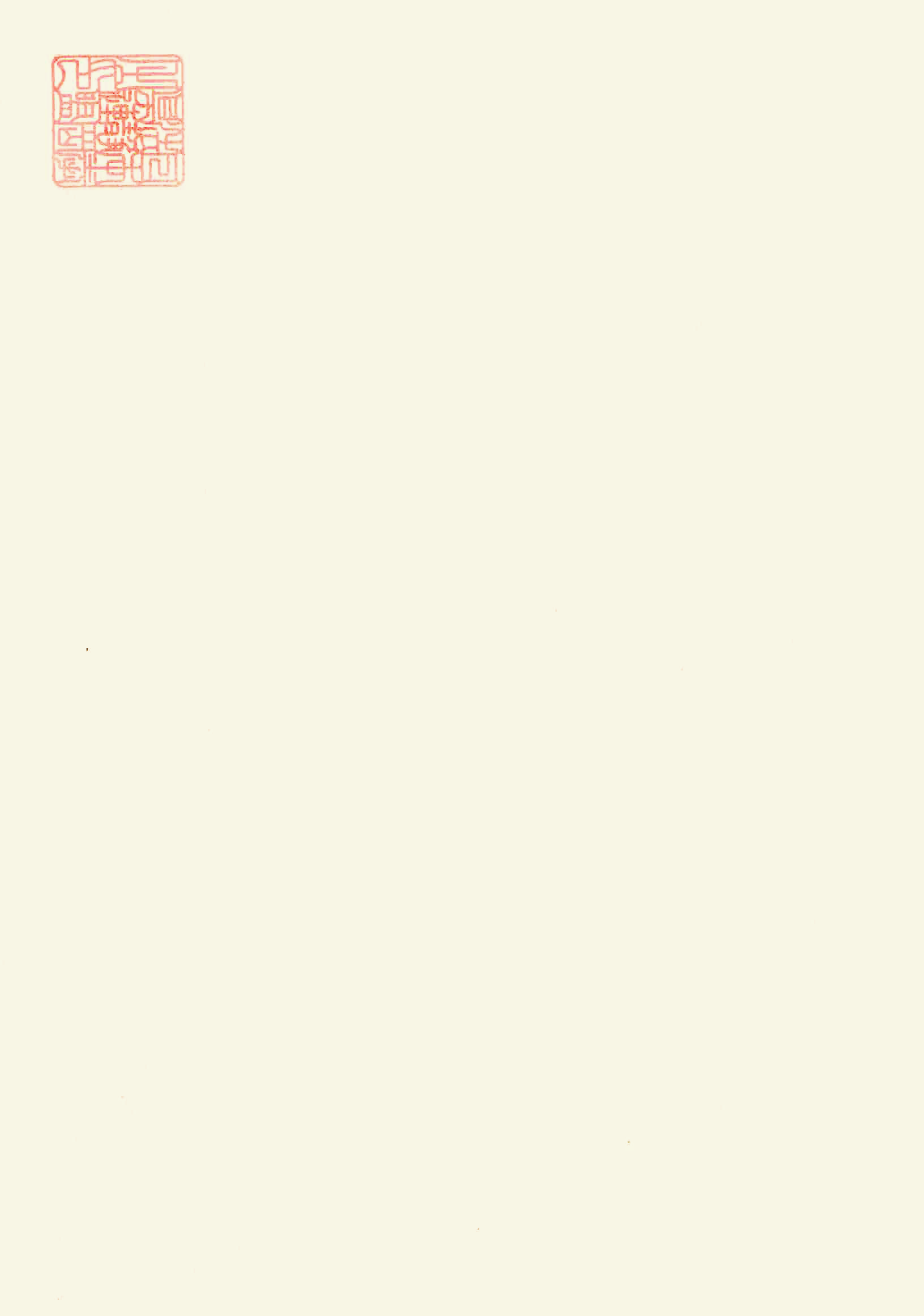 各支部長　 殿静岡県日本拳法連盟会長　市川　明壽　「第１９日本拳法静岡・甲信越大会」「第１３回日本拳法静岡県少年大会」開催に伴う選手・役員等の参加派遣について（依頼）謹　啓　早春の候、各部会本部支部におかれましては、益々ご盛栄の事とお慶び申し上げます。平素は、当連盟事業に対しまして御理解と御厚情を賜り、厚く御礼申し上げます。　さて、この度「第１９日本拳法静岡・甲信越大会」及び「第１３回日本拳法静岡県少年大会」を別紙大会要綱のとおり開催する運びとなりました。　つきましては、ご多忙中とは存じますが、連盟趣旨に基づき日本拳法の振興をはかるため選手・役員等の派遣を、何卒よろしくお願い申し上げます。謹　白記１　日　時　　令和５年　４月　２８日（日）　７：３０　開場・準備　　　　　　　　　　　　　　　　　９：３０　開会式　　　　　　　　　　　　　　　　１０：００　試合開始２　場　所　　御殿場市体育館　（〒412-0041　静岡県御殿場市茱萸沢670-1）３　主　催 及び 後 援主催：静岡県日本拳法連盟(２)　後援：一般社団法人　日本拳法競技連盟日本拳法連盟　　         一般社団法人　日本拳法協会(３)　協賛：（株）アイケア６　問い合わせ先　　静岡県日本拳法連盟総務部長：松川　尚史【TEL】090-2213-6531【Mail】sizuoka.nippon.kempo@gmail.com１「第１９回日本拳法静岡・甲信越大会」大会要綱１　主　催　　静岡県日本拳法連盟２　後　援　　一般社団法人　日本拳法競技連盟日本拳法連盟　　一般社団法人　日本拳法協会３　協　賛　　（株）アイケア４　大会日時　　令和６年　４月２８日（日）　　開会式　０９：３０　　競技開始　１１：３０　　閉会式　１７：００（予定）※競技時間により変更の可能性あり５　大会会場　　御殿場市体育館（〒412-0041　静岡県御殿場市茱萸沢670-1）６　競技内容（個人戦） (1)  総合予選の部　  　初段以上、トーナメント方式（総合選手権枠決定） (2)  級の部トーナメント方式(3)  女子の部　　 トーナメント方式(総合選手権枠決定)７　競技ルール　　日本拳法連盟競技規定に基づく、当身技・投げ技・関節技による直接加撃制８　勝負方法　　　２分間３本勝負法、勝負の決しない場合延長戦（１分間１本勝負）を実施、なお引き分けの場合判定により勝敗を決する。（決勝戦のみ、時間無制限の１本勝負を実施）２９　表　彰　　各競技１位～３位及び敢闘賞10　大会参加費（傷害保険含む）  ￥３．５００／１人11　参加範囲　静岡県、山梨県、長野県、新潟県の各支部12　広告賛助のお願い　　広告協力をお願い致します。　（下記、申し込み先に原稿の送付をお願い致します）　１ページ２０，０００円　　１/２ページ１０，０００　　１/４ページ５，０００円13　申し込み要領 (1)  付紙「大会申込み書」に、必要事項を記載のうえ３月２９日（金）までにメールもしくは郵送（必着）して下さい。大会参加費については、大会当日までに振込み若しくは現金にてお支払いいただきますよう、よろしくお願いいたします。 (2)  申込み先　　　大会申込み書：〒401-0310　山梨県南都留郡河口湖町勝山1133-7　　　　　　　　　　静岡県連盟　事務局長　平賀　信一　宛て　　　大会参加費：スルガ銀行御殿場東支店　（口座番号）２９４６８２９　　　　　　　　（口座名義）ニホンケンポウシズオカケンレンメイ (3)  各支部、可能な限り勤務員・審判員の参加をお願いします。参加者については付紙第４「審判・勤務員名簿」に記載のうえ「大会申込み書」に添えて申し込みいただきますよう、よろしくお願いします。14　スポーツ傷害保険の加入　　競技の特性上、本大会参加者は全員、傷害保険に加入します。（保険料は参加費に含まれます。）　※参加者は必ず保険証を持参して下さい。15　その他　　試合の服装は拳法衣とし全国連盟の規定により、道衣の下は下履き（パンツ）以外着用禁止とする（UNDER ARMOUR等のシャツ類は着用不可）。違反した場合、試合への出場は認めないので、各支部長は選手への徹底をお願いします。なお、試合中であっても発見次第その場で失格とするので、選手への徹底・指導をよろしくお願いします。16　各種問い合わせ先　　申し込みに関する問い合わせ　事務局長：平賀　信一　　【TEL】080-1047-9741　保険に関する問い合わせ　　　総務部長：松川　尚史　　【TEL】090-2213-6531３別紙第２「第１３回日本拳法静岡県少年大会」大会要綱１　主　催　　静岡県日本拳法連盟２　後　援　　一般社団法人　日本拳法連盟日本拳法連盟　　一般社団法人　日本拳法協会３　協　賛　　（株）アイケア４　大会日時　　令和６年　４月２８日（日）　　開会式　０９：３０　　競技開始　１０：００　　閉会式　１２：００（予定）※競技時間により変更の可能性あり５　大会会場　　御殿場市体育館（〒412-0041　静岡県御殿場市茱萸沢670-1）６　競技内容（個人戦）トーナメント又はリーグ戦（参加人数により変更）７　競技ルール　　日本拳法連盟競技規定に基づく当身技による直接加撃制（投げ技・関節技はナシ）中学生以下については面撃なし８　勝負方法  　高校生の部：２分間３本勝負法、勝負が決しない場合判定により勝敗を決する。その他の部：１分３０秒間３本勝負法、勝負が決しない場合判定により勝敗を決する。９　表　彰　　各競技１位～３位及び敢闘賞４10　大会参加費（傷害保険含む）    ￥１．５００／１人11　参加範囲　オープン参加12　申し込み要領 (1)  付紙「大会申込み書」に、必要事項を記載のうえ３月２９日（金）までにメールもしくは郵送（必着）して下さい。大会参加費については、大会当日に現金にてお支払いいただきますよう、よろしくお願いいたします。 (2)  申込み先　　　大会申込み書：〒〒401-0310　山梨県南都留郡河口湖町勝山1133-7　　　　　　　　　　静岡県連盟　事務局長　平賀　信一　宛て　　　大会参加費：スルガ銀行御殿場東支店　（口座番号）２９４６８２９　　　　　　　　（口座名義）ニホンケンポウシズオカケンレンメイ13　スポーツ傷害保険の加入　　競技の特性上、本大会参加者は全員、傷害保険に加入します。（保険料は参加費に含まれます。）　※参加者は必ず保険証を持参して下さい。14　その他　　試合の服装は拳法衣とし全国連盟の規定により、道衣の下は下履き（パンツ）以外着用禁止とする（UNDER ARMOUR等のシャツ類は着用不可）。違反した場合、試合への出場は認めないので、各支部長は選手への徹底をお願いします。なお、試合中であっても発見次第その場で失格とするので、選手への徹底・指導をよろしくお願いします。15　各種問い合わせ先　　申し込みに関する問い合わせ　事務局長：平賀　信一　　【TEL】080-1047-9741　保険に関する問い合わせ　　　総務部長：松川　尚史　　【TEL】090-2213-6531５付紙第１「大会申込み」（総合予選の部）　※コピー可※締切日：３月２９日（金）必着☆誓約書☆私は、大会ルールを遵守して試合を行います。また試合中、負傷または事故等を負っても一切意義申し立てしないことを誓約し、参加費を添え申込みます。支部名：　　　　　　　　　　　　　代表者氏名：　　　　　　　　　　　印住　所：〒連絡先：６付紙第２「大会申込み」（初段以下の部及び女子の部）　※コピー可※締切日：３月２９日（金）必着☆誓約書☆私は、大会ルールを遵守して試合を行います。また試合中、負傷または事故等を負っても一切意義申し立てしないことを誓約し、参加費を添え申込みます。支部名：　　　　　　　　　　　　　代表者氏名：　　　　　　　　　　　印住　所：〒連絡先：７付紙第３      「第１１回日本拳法静岡県少年大会申込み」　※コピー可※締切日：３月２９日（金）必着道場・支部名：　　　　　　　　　　　　　　　　☆誓約書☆私は、大会ルールを遵守して試合を行います。また試合中、負傷または事故等を負っても一切意義申し立てしないことを誓約し、参加費を添え申込みます。支部名：　　　　　　　　　　　　　代表者氏名：　　　　　　　　　　　印住　所：〒連絡先：８」付紙第４「審判・勤務員名簿」１　審判員２　勤務員（各支部１～５名の参加をお願いします。）連番氏　名（ふりがな）道場・支部名段　位登録ID１段２段３段４段５段６段７段８段９段10段連番氏　名（ふりがな）道場・支部名段　位参加区分(該当に○)登録ID１段・級の部・女子２段・級の部・女子３段・級の部・女子４段・級の部・女子５段・級の部・女子６段・級の部・女子７段・級の部・女子８段・級の部・女子９段・級の部・女子10段・級の部・女子連番氏　名（ふりがな）学年段級位登録ID１２３４５６７８９10連番氏　名（ふりがな）支部・道場名段　位　１段２段３段４段５段連番氏　名（ふりがな）支部・道場名備　考　１２３４５６７８